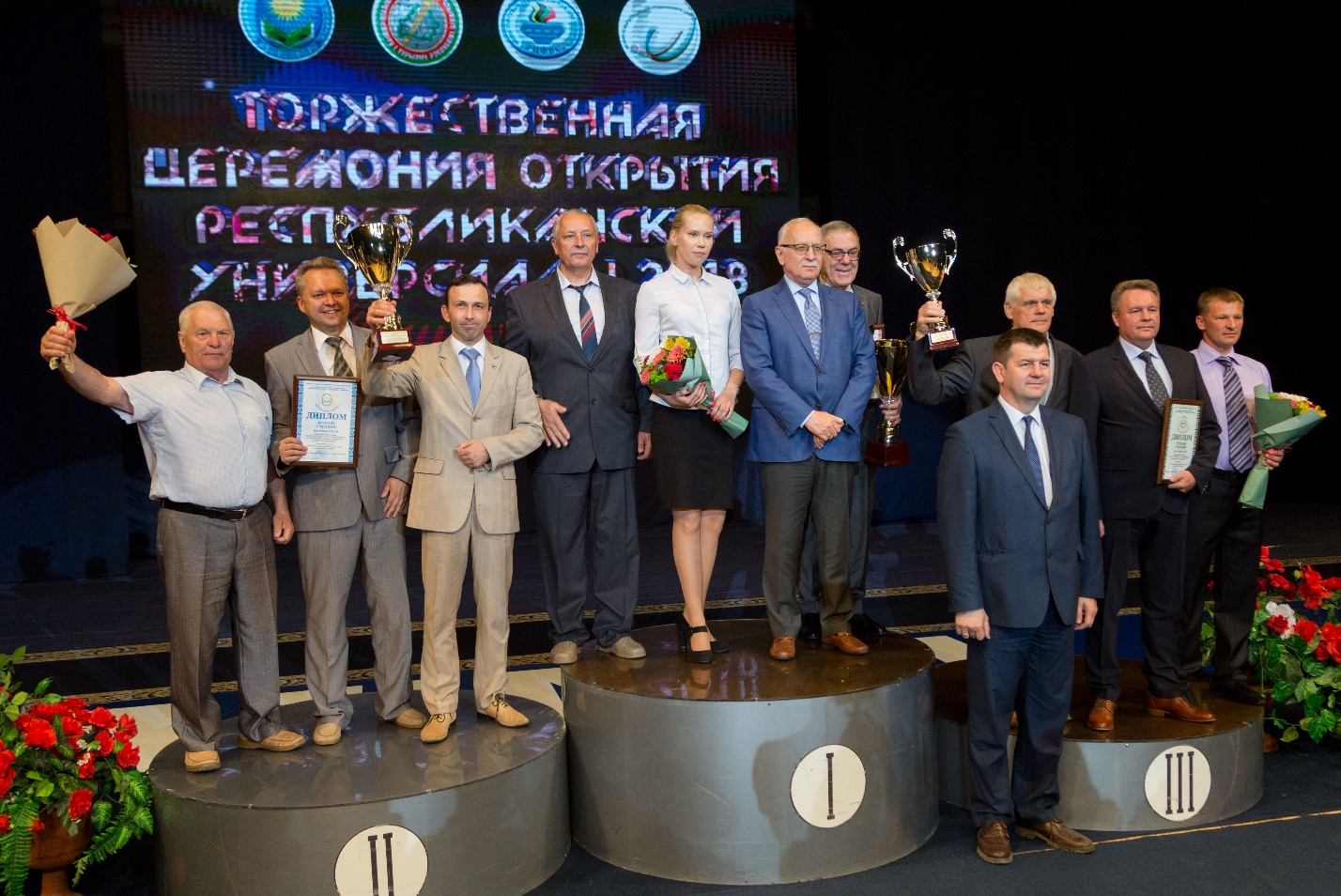 Награждение победителей Республиканской студенческой универсиады-2017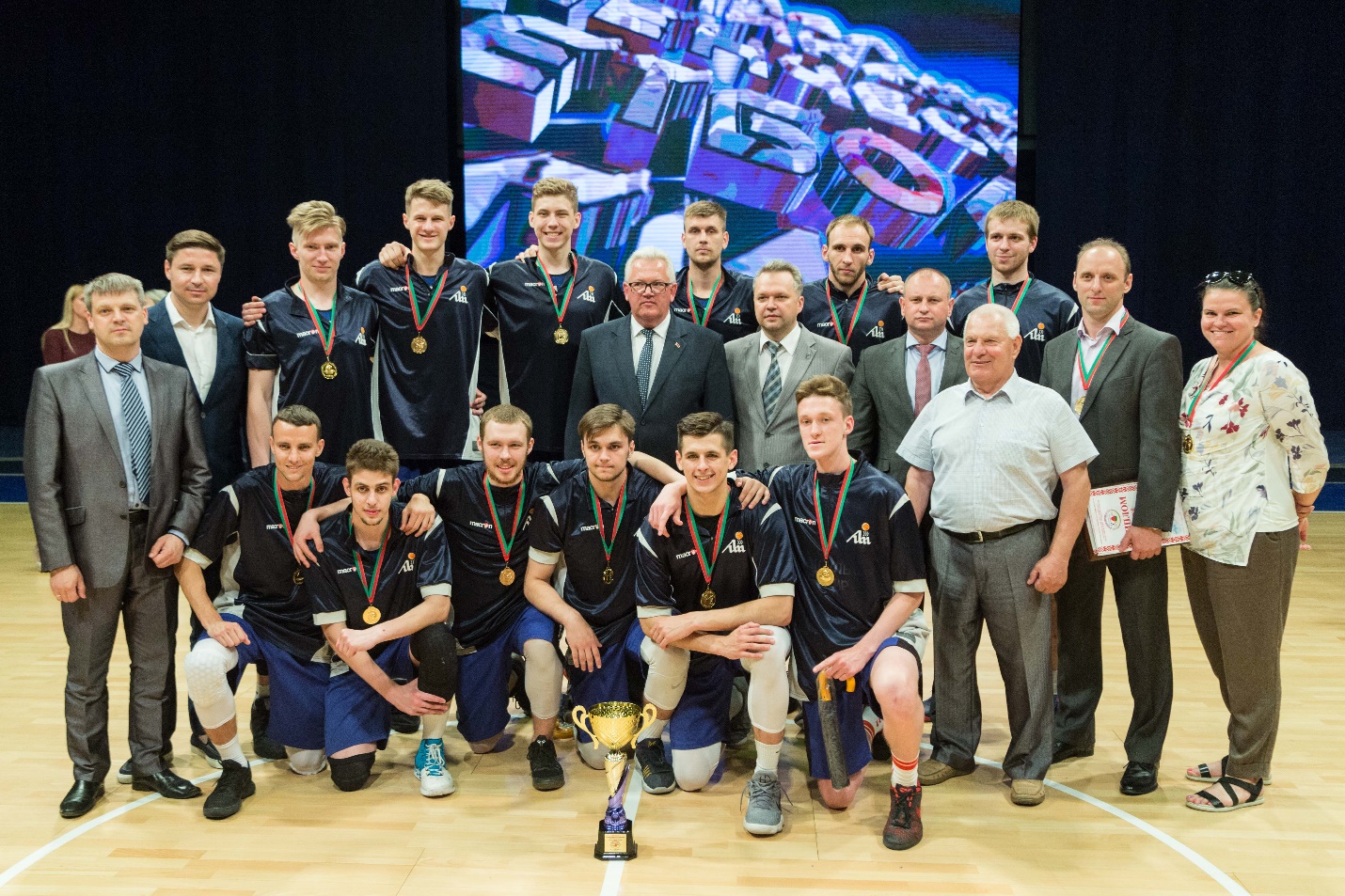 Чемпион Республиканской студенческой универсиады-2018 - сборная команда университета по баскетболу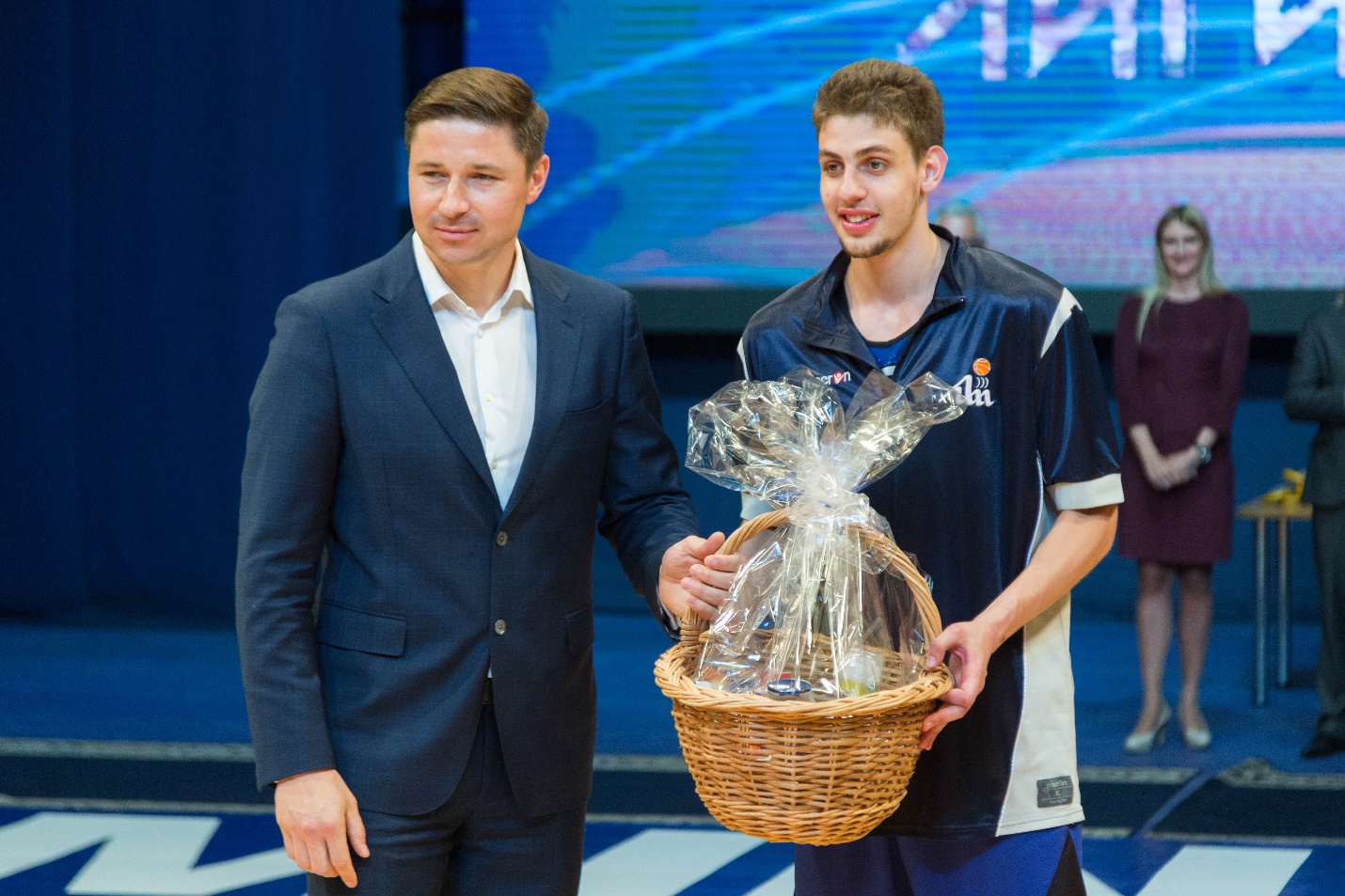 Вручение приза лучшему игроку баскетбольной студенческой лиги Рубинштейну Роману